Integration Doc RequirementsInstructionsPlease complete the following steps and submit completed documentation and signed forms to integrator-docs@procore.com. You must satisfy these requirements BEFORE your integration can be published and made available on Procore’s App Marketplace (http://marketplace.procore.com). Please see the Developer Success Roadmap for more information. Required StepsCreate end user documentation. Use the document templates below to provide sufficient product documentation about your integration.TutorialsTroubleshooting/FAQsPermissions TableRelease NotesSupportWhen finished, email the completed documentation to integrator-docs@procore.com. OverviewProcore’s Support site serves as the central repository or knowledge base for all products and features related to the Procore construction management platform (https://app.procore.com/) including integrations and custom applications developed by third party integrators. All Procore end users are trained and encouraged to leverage Procore’s Support site for all support related product documentation including tutorials, FAQs, release notes, etc.You may also publish your product documentation to your company’s own website or support knowledge base, but it must be at a minimum available on the Procore Support website. (Note: If you already created support documentation on your company’s own website, a hyperlink to those web pages is sufficient.)Example: Integrator HomepageEach integrator will have its own homepage or landing page on Procore’s Support site. (e.g. https://support.procore.com/integrations/acme)
Example of an Integrator’s homepage
(e.g. https://support.procore.com/integrations/acme)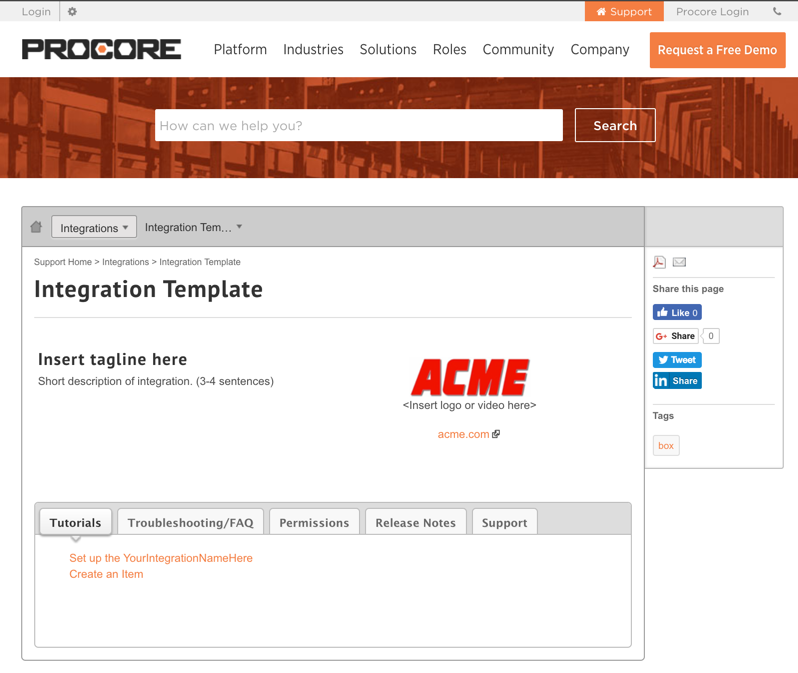 Your homepage will include the following key sections/tabs.Tutorials - How-to guides for working with the integrationInstallation/Setup Guide (Required)Create____Edit____Troubleshooting/FAQs - Answers to common support related issuesPermissions - Breakdown of which permissions (e.g. Read-only, Standard, Admin) are required to perform common tasks such as creating, editing, or deleting an objectRelease Notes - Historical record of new features and recent changesSupport - Customer support informationTEMPLATE: HOMEPAGE * Denotes required sections. Follow examples on https://support.procore.com.  (View Example)Your Company Name: ACMETagline*: Please keep the length short and concise. (e.g. Sync Project Data in Real-time)Enter tagline hereDescription*: Provide a short description of your integration (2-4 sentences).Enter description hereView the Features: Highlight 3-5 key features.Enter list of features hereLogo: Provide the preferred logo.Enter hyperlink to logo (.jpg, .png) -OR- email file to integrator-docs@procore.com.TEMPLATE: TUTORIAL * Denotes required sections. Follow examples on https://support.procore.com.  (View Example)Page Title: Set Up ___ Integration; Create a ___Objective*To set up the ____ integration on a Procore account.BackgroundWhen ____ occurs on the job site and you need to…The ___ integration will help you...Things to Consider*Required User Permission: 'Standard' or 'Admin' on the project's Budget tool.Add insights and prerequisites Steps*Navigate to the Procore account’s Admin tool at the Company level.Click the Create button.Enter ‘Value Example’ for the Title field.Select ‘Item Name’ from the dropdown menu.TEMPLATE: FAQ (View Example)Can I ____?Add answer hereWhich fields are ____?Add answer hereTEMPLATE: PermissionsUse the table below to list the common tasks that will be performed as well as the required user permissions that apply. In some cases, the permissions are related to an existing tool/tab in Procore (e.g. Documents, Schedule, etc.). In other cases, it applies to a custom tool/tab that matches the integrations name. (e.g. Botlink, Assemble, etc.) * Denotes required sections. Follow examples on https://support.procore.com.  (View Example)Tool*: DocumentsTEMPLATE: Release NotesEach integration will have a designated Release Notes section where you can highlight new features, general changes, and bug fixes related to newer versions of your integration. You can choose to create a list categorized by release date (shown below) or version number (e.g. v1.3.15).December 15, 2016Title
DescriptionTitle
DescriptionMarch 22, 2016Title
DescriptionTitle
DescriptionTEMPLATE: SupportEnd UsersQ: How should your end users contact you in order to receive customer support for your integration? A: <<Please list all that apply>>Phone: +1 866-123-4567Email: support@example.comWeb: http://support.example.com/support-forumQ: How would you like to receive customer feedback?A: <<Please list all that apply>>Report an Issue: http://support.example.com/report-a-bugLeave Feedback: http://support.example.com/feedback-formProcore SupportProcore’s own Support team will likely receive support related questions about your integration via email, phone, or live chat. Q: How would you like us to answer those types of questions?A: Please forward all support related questions to _______. Tell them to call ____.Q: If an internal Procore employee discovers a problem/issue related to your integration, how would you like Procore to notify your team?A: Please call _______ or email ______.TaskNoneRead-onlyStandardAdminSet up IntegrationNameXCreate ObjectXXEdit ObjectXXDelete ObjectX